Virologica SinicaSupplementary DataDevelopment of PREDAC-H1pdm to model the antigenic evolution of influenza A/(H1N1) pdm09 virusesMi Liua, Jingze Liu b, c, Wenjun Song d, Yousong Peng e, Xiao Ding b, c, Lizong Deng b, c, Taijiao Jiang b, c, d*a Jiangsu Institute of Clinical Immunology, The First Affiliated Hospital of Soochow University, Suzhou, 215006, Chinab Institute of Systems Medicine, Chinese Academy of Medical Sciences & Peking Union Medical College, Beijing, 100005, China.c Suzhou Institute of Systems Medicine, Suzhou, 215123, China.d Guangzhou Laboratory, Guangzhou, 510005, Chinae Bioinformatics Center, College of Biology, Hunan Provincial Key Laboratory of Medical Virology, Hunan University, Changsha, 410082, China*Corresponding author.jiang_taijiao@gzlab.ac.cn (TJ)ORCID: 0000-0002-6071-0122 (T. Jiang) 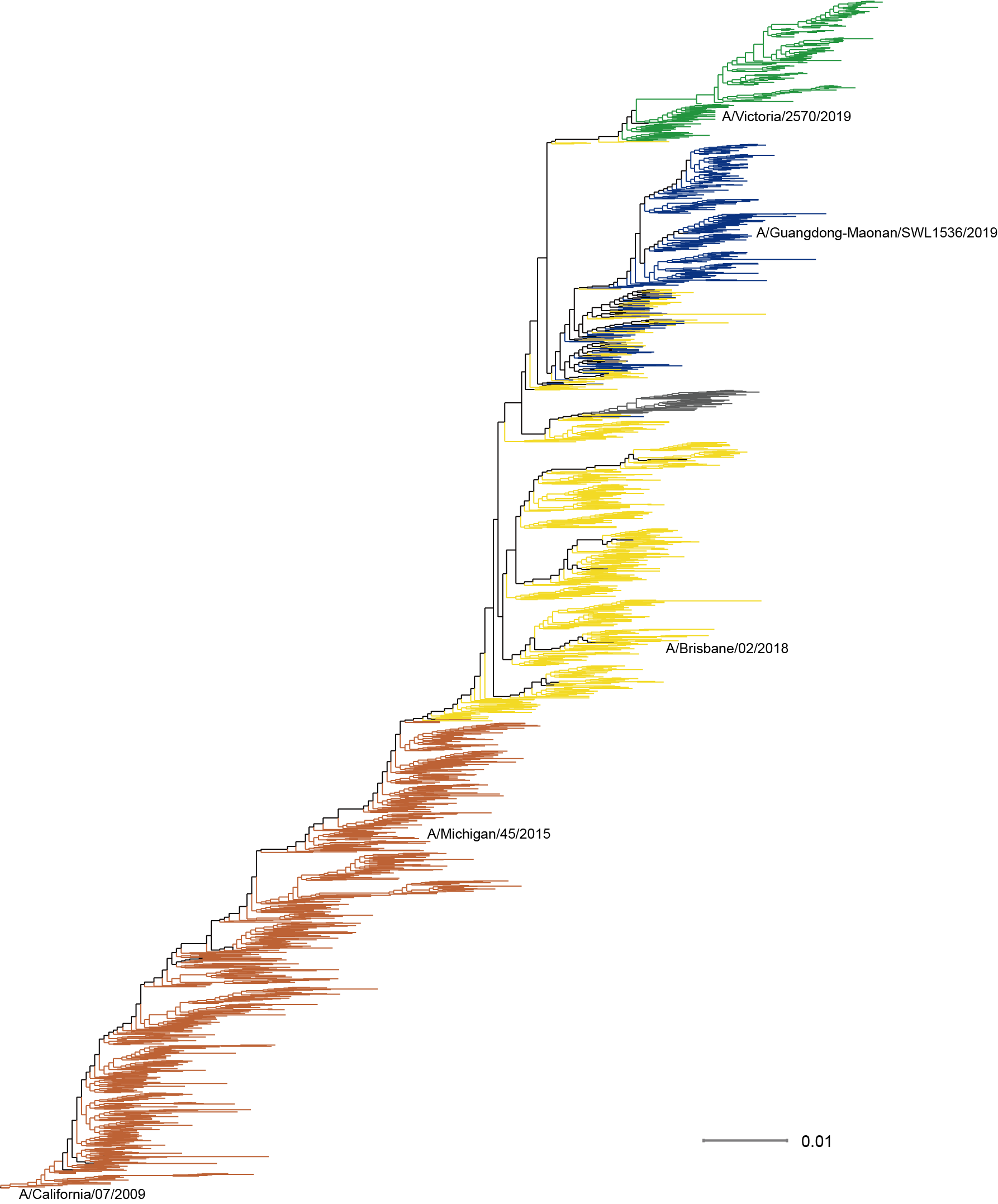 Supplementary Figure S1. Mapping of antigenic clusters on the genetic distance tree of the HA1 region of the H1N1 HA nucleotide sequences. The tree was rooted using A/California/07/2009.Supplementary Table S1. Antigenic relationships for training dataset.Supplementary Table S2. Antigenic relationships for testing dataset.Supplementary Table S3. Detailed epitope sites for former seasonal H1N1 and H1N1pdm.Supplementary Table S4. Predicted antigenic relationships between vaccine strains. CA09 is short for A/California/7/2009, MI15 is short for A/Michigan/45/2015, BR18 is short for A/Brisbane/02/2018, GD19 is short for A/Guangdong-Maonan/SWL1536/2019 and VI19 is short for A/Victoria/2570/2019 (2020/2 to 2022/9).Supplementary Table S5. All false-positive pairs of viruses with predicted scoresSupplementary Table S6. The antigenic-specific substitutions of former seasonal H1N1 antigenic clusters were listed. The sites in the receptor-binding domain were bolded.Supplementary Table S7. Recommended vaccine strains by WHO, and the predicted antigenic clusters they belonged to.virus Avirus Bantigenic relationship(1 for variant, 0 for similar)A/AUSTRIA/397829/2007A/BRISBANE/59/20070A/BAYERN/7/1995A/TEXAS/36/910A/BAYERN/7/1995A/TAIWAN/1/860A/BEIJING/262/1995A/WUHAN/371/19950A/BEIJING/262/1995A/CHILE/9848/20020A/BEIJING/262/1995A/HAWAII/10/20020A/BEIJING/262/1995A/KENTUCKY/1/20050A/BEIJING/262/1995A/SINGAPORE/9/19980A/BRATISLAVA/45/2007A/SOLOMONISLANDS/3/20060A/BRAZIL/11/1978A/HONGKONG/2/19820A/BRAZIL/11/1978A/LACKLAND/7/19780A/BRAZIL/11/1978A/ENGLAND/333/19800A/BRISBANE/193/2004A/MALAYSIA/100/20060A/BRISBANE/193/2004A/SINGAPORE/14/20040A/BRISBANE/193/2004A/NEWCALEDONIA/9/20040A/BRISBANE/193/2004A/SHENZHEN/141/20050A/BRISBANE/193/2004A/VICTORIA/500/20060A/BRISBANE/59/2007A/SOUTHDAKOTA/6/20070A/BRISBANE/59/2007A/SOLOMONISLANDS/3/20060A/BRISBANE/59/2007A/FUKUSHIMA/141/20060A/BRISBANE/59/2007A/PERTH/200/20080A/BRISBANE/59/2007A/CAMBODIA/0371/20070A/BRISBANE/59/2007A/HONGKONG/2652/20060A/CAMBODIA/0371/2007A/SOUTHDAKOTA/6/20070A/CHILE/1/1983A/DUNEDIN/27/19830A/CHILE/4795/2000A/BAYERN/7/19950A/CHILE/8885/2002A/MADAGASCAR/57794/20000A/CHILE/8885/2002A/NEWCALEDONIA/20/19990A/CHILE/8885/2002A/HUNGARY/2/20030A/CHILE/8885/2002A/EGYPT/96/20020A/CHILE/9848/2002A/HAWAII/10/20020A/CHILE/9848/2002A/NEIMENGGU/52/20020A/CHRISTCHURCH/1/2003A/CHILE/8885/20020A/CHRISTCHURCH/1/2003A/EGYPT/96/20020A/CHRISTCHURCH/5/2000A/NEWCALEDONIA/20/19990A/CHRISTCHURCH/5/2000A/ULANUDE/209/19980A/CHRISTCHURCH/5/2000A/MADAGASCAR/57794/20000A/EGYPT/10/2007A/FUKUSHIMA/141/20060A/EGYPT/39/2005A/NEWCALEDONIA/20/19990A/EGYPT/39/2005A/NETHERLANDS/128/20040A/EGYPT/39/2005A/EGYPT/96/20020A/EGYPT/39/2005A/VICTORIA/500/20060A/EGYPT/39/2005A/STPETERSBURG/10/20070A/EGYPT/39/2005A/HONGKONG/2637/20040A/EGYPT/70/2007A/BRISBANE/59/20070A/EGYPT/96/2002A/NEWCALEDONIA/20/19990A/EGYPT/96/2002A/MADAGASCAR/57794/20000A/EGYPT/96/2002A/HUNGARY/2/20030A/ENGLAND/333/1980A/HONGKONG/2/19820A/ENGLAND/333/1980A/CHILE/1/19830A/FORTMONMOUTH/1/1947A/FORTWARREN/1/19500A/FORTWARREN/1/1950A/LACKLAND/7/19780A/FORTWARREN/1/1950A/USSR/90/19770A/FUKUSHIMA/141/2006A/SOUTHDAKOTA/6/20070A/FUKUSHIMA/141/2006A/SOLOMONISLANDS/3/20060A/FUKUSHIMA/141/2006A/FUKUSHIMA/97/20060A/FUKUSHIMA/141/2006A/PHILIPPINES/673/20060A/FUKUSHIMA/141/2006A/CAMBODIA/0371/20070A/FUKUSHIMA/141/2006A/HONGKONG/2652/20060A/FUKUSHIMA/97/2006A/HONGKONG/2652/20060A/GENEVA/3762/2003A/NEWCALEDONIA/20/19990A/GENEVA/3762/2003A/MADAGASCAR/57794/20000A/GENEVA/3762/2003A/EGYPT/96/20020A/HAWAII/10/2002A/NEIMENGGU/52/20020A/HONGKONG/1856/2008A/NETHERLANDS/345/20070A/HONGKONG/1856/2008A/SOLOMONISLANDS/3/20060A/HONGKONG/1870/2008A/BRISBANE/59/20070A/HONGKONG/1870/2008A/STPETERSBURG/12/20080A/HONGKONG/1870/2008A/PERTH/200/20080A/HONGKONG/1870/2008A/HONGKONG/2652/20060A/HONGKONG/1870/2008A/HONGKONG/1856/20080A/HONGKONG/1988/2009A/STPETERSBURG/12/20080A/HONGKONG/1988/2009A/HONGKONG/1856/20080A/HONGKONG/1988/2009A/HONGKONG/2652/20060A/HONGKONG/1988/2009A/MOSCOW/2/20090A/HONGKONG/2/1982A/CHILE/1/19830A/HONGKONG/2637/2004A/CHILE/8885/20020A/HONGKONG/2637/2004A/NEWCALEDONIA/20/19990A/HONGKONG/2637/2004A/THESSALONIKI/24/20050A/HONGKONG/2637/2004A/EGYPT/96/20020A/HONGKONG/2637/2004A/VICTORIA/500/20060A/HONGKONG/2652/2006A/SOUTHDAKOTA/6/20070A/HONGKONG/2652/2006A/PERTH/200/20080A/HONGKONG/2652/2006A/CAMBODIA/0371/20070A/HONGKONG/2652/2006A/PHILIPPINES/673/20060A/HONGKONG/3148/2008A/HONGKONG/1870/20080A/HONGKONG/747/2001A/NEWCALEDONIA/20/19990A/HONGKONG/747/2001A/MADAGASCAR/57794/20000A/HONGKONG/948/2006A/EGYPT/39/20050A/ICELAND/123/2003A/NEWCALEDONIA/20/19990A/ICELAND/123/2003A/CHILE/8885/20020A/ICELAND/123/2003A/EGYPT/96/20020A/INDIA/6263/1980A/HONGKONG/2/19820A/INDIA/6263/1980A/DUNEDIN/27/19830A/INDIA/6263/1980A/CHILE/1/19830A/ISRAEL/6/2002A/NEWCALEDONIA/20/19990A/ISRAEL/6/2002A/MADAGASCAR/57794/20000A/JIHLAVA/8/2007A/NETHERLANDS/345/20070A/JIHLAVA/8/2007A/SOLOMONISLANDS/3/20060A/JOHANNESBURG/159/1997A/BEIJING/262/19950A/JOHANNESBURG/159/1997A/WUHAN/371/19950A/JOHANNESBURG/82/1996A/BAYERN/7/19950A/JOHANNESBURG/82/1996A/TEXAS/36/910A/JOHANNESBURG/82/1996A/TAIWAN/1/860A/KANAGAWA/92/1998A/ULANUDE/209/19980A/KANAGAWA/92/1998A/OSTRAVA/801/19980A/KENTUCKY/2/2006A/VIRGINIA/1/20060A/KENTUCKY/2/2006A/SAINTPETERSBURG/8/20060A/KHABAROVSK/21/2006A/EGYPT/39/20050A/KHABAROVSK/21/2006A/NEWCALEDONIA/20/19990A/KHABAROVSK/21/2006A/NETHERLANDS/128/20040A/KHABAROVSK/21/2006A/HONGKONG/2637/20040A/LACKLAND/3/1978A/DUNEDIN/27/19830A/LACKLAND/7/1978A/LACKLAND/3/19780A/MADAGASCAR/57794/2000A/ULANUDE/209/19980A/MADAGASCAR/57794/2000A/NEWCALEDONIA/20/19990A/MADRID/G930/1999A/JOHANNESBURG/82/19960A/MADRID/G942/1999A/NEWCALEDONIA/20/19990A/MALAYSIA/100/2006A/SOLOMONISLANDS/3/20060A/MOSCOW/2/2009A/SEYCHELLES/2239/20080A/MOSCOW/2/2009A/NETHERLANDS/345/20070A/MOSCOW/2/2009A/HONGKONG/1856/20080A/MOSCOW/7/2003A/MADAGASCAR/57794/20000A/MOSCOW/7/2003A/EGYPT/96/20020A/NEIMENGGU/52/2002A/KENTUCKY/1/20050A/NETHERLANDS/128/2004A/NEWCALEDONIA/20/19990A/NETHERLANDS/128/2004A/ICELAND/123/20030A/NETHERLANDS/128/2004A/VICTORIA/500/20060A/NETHERLANDS/128/2004A/EGYPT/96/20020A/NETHERLANDS/128/2004A/HONGKONG/2637/20040A/NETHERLANDS/345/2007A/SOLOMONISLANDS/3/20060A/NEWCALEDONIA/18/1999A/ULANUDE/209/19980A/NEWCALEDONIA/20/1999A/ULANUDE/209/19980A/NEWCALEDONIA/20/1999A/CHILE/9848/20020A/NEWCALEDONIA/20/1999A/HAWAII/10/20020A/NEWCALEDONIA/20/1999A/OSTRAVA/801/19980A/NEWCALEDONIA/20/1999A/VICTORIA/500/20060A/NEWCALEDONIA/20/1999A/BRISBANE/193/20040A/NEWCALEDONIA/20/1999A/HONGKONG/4847/19980A/NEWCALEDONIA/20/1999A/NEWCALEDONIA/9/20040A/NEWCALEDONIA/20/1999A/SHENZHEN/141/20050A/NEWCALEDONIA/20/1999A/VIRGINIA/1/20060A/NEWCALEDONIA/20/1999A/SAINTPETERSBURG/8/20060A/NEWCALEDONIA/20/1999A/NEIMENGGU/52/20020A/NEWCALEDONIA/20/1999A/KENTUCKY/1/20050A/NEWCALEDONIA/20/1999A/KENTUCKY/2/20060A/NEWCALEDONIA/20/1999A/HUNGARY/2/20030A/NEWCALEDONIA/9/2004A/MALAYSIA/100/20060A/NEWCALEDONIA/9/2004A/SOLOMONISLANDS/3/20060A/NEWCALEDONIA/9/2004A/SINGAPORE/14/20040A/NEWCALEDONIA/9/2004A/VICTORIA/500/20060A/NEWCALEDONIA/9/2004A/PHILIPPINES/673/20060A/NEWCALEDONIA/9/2004A/SHENZHEN/141/20050A/NORWAY/1729/2007A/BRISBANE/59/20070A/NOVISAD/150/2006A/NEWCALEDONIA/20/19990A/NOVISAD/150/2006A/HONGKONG/2637/20040A/NOVISAD/150/2006A/EGYPT/39/20050A/OSTRAVA/79/2008A/BRISBANE/59/20070A/OSTRAVA/79/2008A/JIHLAVA/8/20070A/OSTRAVA/79/2008A/NETHERLANDS/345/20070A/OSTRAVA/801/1998A/BEIJING/262/19950A/OSTRAVA/801/1998A/WUHAN/371/19950A/PARIS/0194/2007A/BRISBANE/59/20070A/PARIS/160/2007A/SOLOMONISLANDS/3/20060A/PARIS/160/2007A/FUKUSHIMA/141/20060A/PARIS/160/2007A/HONGKONG/2652/20060A/PARMA/4/2006A/NEWCALEDONIA/20/19990A/PARMA/4/2006A/EGYPT/39/20050A/PARMA/4/2006A/HONGKONG/2637/20040A/PARMA/4/2006A/NETHERLANDS/128/20040A/PHILIPPINES/673/2006A/SOLOMONISLANDS/3/20060A/RHEINLANDPFALZ/64/2007A/BRISBANE/59/20070A/SERBIA/1721/2006A/EGYPT/39/20050A/SERBIA/1721/2006A/HONGKONG/2637/20040A/SERBIA/1721/2006A/THESSALONIKI/24/20050A/SEYCHELLES/2239/2008A/NETHERLANDS/345/20070A/SEYCHELLES/2239/2008A/HONGKONG/1856/20080A/SHENZHEN/141/2005A/MALAYSIA/100/20060A/SHENZHEN/141/2005A/VICTORIA/500/20060A/SINGAPORE/14/2004A/CHILE/8885/20020A/SINGAPORE/14/2004A/ICELAND/123/20030A/SINGAPORE/14/2004A/MALAYSIA/100/20060A/SINGAPORE/14/2004A/SOLOMONISLANDS/3/20060A/SINGAPORE/14/2004A/VICTORIA/500/20060A/SINGAPORE/14/2004A/EGYPT/96/20020A/SINGAPORE/14/2004A/NEWCALEDONIA/20/19990A/SINGAPORE/14/2004A/SHENZHEN/141/20050A/SINGAPORE/14/2004A/PHILIPPINES/673/20060A/SINGAPORE/6/1986A/BAYERN/7/19950A/SINGAPORE/6/1986A/TEXAS/36/19910A/SINGAPORE/6/1986A/SICHUAN/4/19880A/SINGAPORE/6/1986A/TAIWAN/1/19860A/SINGAPORE/9/1998A/NEWCALEDONIA/20/19990A/SOLOMONISLANDS/3/2006A/FUKUSHIMA/97/20060A/SOLOMONISLANDS/3/2006A/SOUTHDAKOTA/6/20070A/SOLOMONISLANDS/3/2006A/VICTORIA/500/20060A/SOLOMONISLANDS/3/2006A/VIRGINIA/1/20060A/SOLOMONISLANDS/3/2006A/PERTH/200/20080A/SOLOMONISLANDS/3/2006A/HONGKONG/2652/20060A/SOUTHDAKOTA/6/2007A/HONGKONG/1870/20080A/SOUTHDAKOTA/6/2007A/PERTH/200/20080A/STPETERSBURG/10/2007A/THESSALONIKI/24/20050A/STPETERSBURG/12/2008A/BRISBANE/59/20070A/STPETERSBURG/12/2008A/SOLOMONISLANDS/3/20060A/STPETERSBURG/12/2008A/HONGKONG/2652/20060A/STPETERSBURG/12/2008A/STPETERSBURG/5/20080A/STPETERSBURG/5/2008A/BRISBANE/59/20070A/STPETERSBURG/5/2008A/EGYPT/10/20070A/STPETERSBURG/5/2008A/SOLOMONISLANDS/3/20060A/STPETERSBURG/5/2008A/FUKUSHIMA/141/20060A/STPETERSBURG/5/2008A/HONGKONG/2652/20060A/STPETERSBURG/8/2006A/EGYPT/39/20050A/STPETERSBURG/8/2006A/NEWCALEDONIA/20/19990A/STPETERSBURG/98/1998A/JOHANNESBURG/82/19960A/STPETERSBURG/98/1998A/BAYERN/7/19950A/STPETERSBURG/98/1998A/TAIWAN/1/860A/SWITZERLAND/7425/2006A/NEWCALEDONIA/20/19990A/SWITZERLAND/7425/2006A/NETHERLANDS/128/20040A/SWITZERLAND/7425/2006A/EGYPT/39/20050A/SWITZERLAND/7425/2006A/HONGKONG/2637/20040A/TAIWAN/1/1986A/BAYERN/7/19950A/TAIWAN/1/1986A/TEXAS/36/19910A/TAIWAN/1/1986A/SICHUAN/4/19880A/TEXAS/36/1991A/JOHANNESBURG/82/19960A/TEXAS/36/1991A/BAYERN/7/19950A/TEXAS/36/91A/TAIWAN/1/860A/ULANUDE/209/1998A/OSTRAVA/801/19980A/ULANUDE/209/1998A/BEIJING/262/19950A/USSR/90/1977A/LACKLAND/7/19780A/USSR/90/1977A/ENGLAND/333/19800A/USSR/90/1977A/BRAZIL/11/19780A/WELLINGTON/8/1997A/JOHANNESBURG/82/19960A/WELLINGTON/8/1997A/BAYERN/7/19950A/WELLINGTON/8/1997A/TAIWAN/1/860A/WELLINGTON/8/1997A/TEXAS/36/910A/ZAGREB/4622/2006A/EGYPT/39/20050A/ZAGREB/4622/2006A/HONGKONG/2637/20040A/ZAGREB/4622/2006A/NEWCALEDONIA/20/19990A/ZAGREB/4622/2006A/NETHERLANDS/128/20040A/ARIZONA/14/1978A/LACKLAND/3/19781A/ARIZONA/14/1978A/LACKLAND/7/19781A/ARIZONA/14/1978A/CALIFORNIA/45/19781A/ARIZONA/14/1978A/BRAZIL/11/19781A/BAYERN/7/1995A/SINGAPORE/9/19981A/BAYERN/7/1995A/CHILE/1/831A/BEIJING/262/1995A/JOHANNESBURG/82/19961A/BEIJING/262/1995A/TEXAS/36/911A/BEIJING/262/1995A/BAYERN/7/19951A/BEIJING/262/1995A/CHILE/4795/20001A/BEIJING/262/1995A/WELLINGTON/8/19971A/BEIJING/262/1995A/TAIWAN/1/861A/BEIJING/262/1995A/CHILE/1/831A/BEIJING/262/1995A/PERU/3135/20031A/BEIJING/262/1995A/NEIMENGGU/52/20021A/BEIJING/262/1995A/HUNGARY/2/20031A/BEIJING/262/1995A/JIANGXI/160/20051A/BRATISLAVA/45/2007A/NEWCALEDONIA/20/19991A/BRATISLAVA/45/2007A/THESSALONIKI/24/20051A/BRATISLAVA/45/2007A/STPETERSBURG/10/20071A/BRAZIL/11/1978A/INDIA/6263/19801A/BRAZIL/11/1978A/LACKLAND/3/19781A/BRAZIL/11/1978A/CALIFORNIA/45/19781A/BRAZIL/11/1978A/BAYERN/7/19951A/BRAZIL/11/1978A/TEXAS/36/19911A/BRAZIL/11/1978A/SINGAPORE/6/19861A/BRAZIL/11/1978A/TAIWAN/1/19861A/BRAZIL/11/1978A/BEIJING/262/19951A/BRAZIL/11/1978A/NEWCALEDONIA/20/19991A/BRAZIL/11/1978A/CHILE/1/19831A/BRAZIL/11/1978A/DUNEDIN/27/19831A/BRAZIL/11/1978A/VICTORIA/7/19831A/BRISBANE/193/2004A/HONGKONG/2652/20061A/BRISBANE/193/2004A/FUKUSHIMA/141/20061A/BRISBANE/193/2004A/SOLOMONISLANDS/3/20061A/BRISBANE/193/2004A/PHILIPPINES/673/20061A/BRISBANE/59/2007A/NETHERLANDS/345/20071A/BRISBANE/59/2007A/FUKUSHIMA/97/20061A/BRISBANE/59/2007A/NEWCALEDONIA/20/19991A/BRISBANE/59/2007A/THESSALONIKI/24/20051A/BRISBANE/59/2007A/STPETERSBURG/10/20071A/CALIFORNIA/45/1978A/LACKLAND/3/19781A/CALIFORNIA/45/1978A/LACKLAND/7/19781A/CAM/1946A/FORTMONMOUTH/1/19471A/CAM/1946A/FORTWARREN/1/19501A/CAM/1946A/DENVER/1/19571A/CAM/1946A/USSR/90/19771A/CAM/1946A/ARIZONA/14/19781A/CAM/1946A/BRAZIL/11/19781A/CAM/1946A/LACKLAND/7/19781A/CAM/1946A/LACKLAND/3/19781A/CHILE/1/1983A/VICTORIA/7/19831A/CHILE/1/1983A/BEIJING/262/19951A/CHILE/1/1983A/NEWCALEDONIA/20/19991A/CHILE/1/1983A/BAYERN/7/19951A/CHILE/1/1983A/TEXAS/36/19911A/CHILE/1/1983A/SINGAPORE/6/19861A/CHILE/1/1983A/TAIWAN/1/19861A/CHILE/4795/2000A/JOHANNESBURG/82/19961A/CHILE/8885/2002A/BAYERN/7/19951A/CHILE/8885/2002A/BEIJING/262/19951A/CHILE/9848/2002A/PERU/3135/20031A/CHRISTCHURCH/1/2003A/BAYERN/7/19951A/CHRISTCHURCH/1/2003A/BEIJING/262/19951A/CHRISTCHURCH/5/2000A/JOHANNESBURG/82/19961A/CHRISTCHURCH/5/2000A/HONGKONG/1252/20001A/CHRISTCHURCH/5/2000A/BAYERN/7/19951A/CHRISTCHURCH/5/2000A/BEIJING/262/19951A/DENVER/1/1957A/ARIZONA/14/19781A/DENVER/1/1957A/BRAZIL/11/19781A/DENVER/1/1957A/LACKLAND/3/19781A/DENVER/1/1957A/LACKLAND/7/19781A/DENVER/1/1957A/USSR/90/19771A/DUNEDIN/27/1983A/VICTORIA/7/19831A/EGYPT/10/2007A/THESSALONIKI/24/20051A/EGYPT/10/2007A/STPETERSBURG/10/20071A/EGYPT/39/2005A/TAIWAN/42/20061A/EGYPT/39/2005A/BEIJING/262/19951A/EGYPT/96/2002A/TOKYO/6708/20051A/EGYPT/96/2002A/TAIWAN/42/20061A/EGYPT/96/2002A/BAYERN/7/19951A/EGYPT/96/2002A/BEIJING/262/19951A/EGYPT/96/2002A/VICTORIA/500/20061A/EGYPT/96/2002A/HONGKONG/1252/20001A/ENGLAND/333/1980A/INDIA/6263/19801A/ENGLAND/333/1980A/VICTORIA/7/19831A/ENGLAND/333/1980A/DUNEDIN/27/19831A/FLORIDA/03/2006A/SOUTHDAKOTA/6/20071A/FLORIDA/03/2006A/BRISBANE/59/20071A/FLORIDA/03/2006A/SOLOMONISLANDS/3/20061A/FLORIDA/03/2006A/HONGKONG/1870/20081A/FLORIDA/03/2006A/HONGKONG/2652/20061A/FLORIDA/03/2006A/PERTH/200/20081A/FORTMONMOUTH/1/1947A/DENVER/1/19571A/FORTMONMOUTH/1/1947A/USSR/90/19771A/FORTMONMOUTH/1/1947A/ARIZONA/14/19781A/FORTMONMOUTH/1/1947A/BRAZIL/11/19781A/FORTMONMOUTH/1/1947A/LACKLAND/7/19781A/FORTMONMOUTH/1/1947A/LACKLAND/3/19781A/FORTWARREN/1/1950A/ARIZONA/14/19781A/FORTWARREN/1/1950A/BRAZIL/11/19781A/FORTWARREN/1/1950A/LACKLAND/3/19781A/FORTWARREN/1/1950A/DENVER/1/19571A/FUKUOKA/C86/2000A/JOHANNESBURG/82/19961A/FUKUOKA/C86/2000A/MADAGASCAR/57794/20001A/FUKUOKA/C86/2000A/NEWCALEDONIA/20/19991A/FUKUOKA/C86/2000A/BAYERN/7/19951A/FUKUOKA/C86/2000A/BEIJING/262/19951A/FUKUSHIMA/141/2006A/VICTORIA/500/20061A/FUKUSHIMA/141/2006A/EGYPT/39/20051A/FUKUSHIMA/141/2006A/NEWCALEDONIA/20/19991A/FUKUSHIMA/141/2006A/THESSALONIKI/24/20051A/FUKUSHIMA/141/2006A/MALAYSIA/100/20061A/FUKUSHIMA/97/2006A/EGYPT/39/20051A/FUKUSHIMA/97/2006A/NEWCALEDONIA/20/19991A/FUKUSHIMA/97/2006A/THESSALONIKI/24/20051A/FUKUSHIMA/97/2006A/EGYPT/96/20021A/FUKUSHIMA/97/2006A/HONGKONG/2637/20041A/FUKUSHIMA/97/2006A/STPETERSBURG/10/20071A/GENEVA/3762/2003A/CHILE/8885/20021A/GENEVA/3762/2003A/BAYERN/7/19951A/GENEVA/3762/2003A/BEIJING/262/19951A/HAWAII/10/2002A/PERU/3135/20031A/HONGKONG/1252/2000A/JOHANNESBURG/82/19961A/HONGKONG/1252/2000A/ULANUDE/209/19981A/HONGKONG/1252/2000A/NEWCALEDONIA/20/19991A/HONGKONG/1252/2000A/BAYERN/7/19951A/HONGKONG/1252/2000A/CHILE/4795/20001A/HONGKONG/1252/2000A/BEIJING/262/19951A/HONGKONG/1856/2008A/BRISBANE/59/20071A/HONGKONG/1856/2008A/STPETERSBURG/12/20081A/HONGKONG/1856/2008A/HONGKONG/2652/20061A/HONGKONG/1856/2008A/NEWCALEDONIA/20/19991A/HONGKONG/1856/2008A/THESSALONIKI/24/20051A/HONGKONG/1870/2008A/SEYCHELLES/2239/20081A/HONGKONG/1870/2008A/NETHERLANDS/345/20071A/HONGKONG/1870/2008A/SOLOMONISLANDS/3/20061A/HONGKONG/1870/2008A/NEWCALEDONIA/20/19991A/HONGKONG/1988/2009A/SEYCHELLES/2239/20081A/HONGKONG/1988/2009A/BRISBANE/59/20071A/HONGKONG/1988/2009A/SOLOMONISLANDS/3/20061A/HONGKONG/1988/2009A/NEWCALEDONIA/20/19991A/HONGKONG/1988/2009A/HONGKONG/1870/20081A/HONGKONG/2/1982A/DUNEDIN/27/19831A/HONGKONG/2/1982A/VICTORIA/7/19831A/HONGKONG/2637/2004A/ICELAND/123/20031A/HONGKONG/2637/2004A/TAIWAN/42/20061A/HONGKONG/2637/2004A/BEIJING/262/19951A/HONGKONG/2652/2006A/STPETERSBURG/10/20071A/HONGKONG/2652/2006A/HONGKONG/2637/20041A/HONGKONG/2652/2006A/SAINTPETERSBURG/8/20061A/HONGKONG/2652/2006A/VIRGINIA/1/20061A/HONGKONG/2652/2006A/EGYPT/39/20051A/HONGKONG/2652/2006A/MALAYSIA/100/20061A/HONGKONG/2652/2006A/NEWCALEDONIA/20/19991A/HONGKONG/2652/2006A/THESSALONIKI/24/20051A/HONGKONG/2652/2006A/KENTUCKY/2/20061A/HONGKONG/2652/2006A/EGYPT/96/20021A/HONGKONG/2652/2006A/VICTORIA/500/20061A/HONGKONG/3176/2008A/HONGKONG/1870/20081A/HONGKONG/4847/1998A/JOHANNESBURG/82/19961A/HONGKONG/4847/1998A/ULANUDE/209/19981A/HONGKONG/4847/1998A/BAYERN/7/19951A/HONGKONG/4847/1998A/OSTRAVA/801/19981A/HONGKONG/4847/1998A/BEIJING/262/19951A/HONGKONG/4847/1998A/WUHAN/371/19951A/HONGKONG/4847/1998A/JOHANNESBURG/159/19971A/HONGKONG/747/2001A/HONGKONG/1252/20001A/HONGKONG/747/2001A/BAYERN/7/19951A/HONGKONG/747/2001A/BEIJING/262/19951A/HONGKONG/948/2006A/BEIJING/262/19951A/ICELAND/123/2003A/BEIJING/262/19951A/INDIA/6263/1980A/VICTORIA/7/19831A/ISRAEL/6/2002A/BAYERN/7/19951A/ISRAEL/6/2002A/BEIJING/262/19951A/JIANGXI/160/2005A/KENTUCKY/1/20051A/JOHANNESBURG/159/1997A/JOHANNESBURG/82/19961A/JOHANNESBURG/159/1997A/TEXAS/36/911A/JOHANNESBURG/159/1997A/BAYERN/7/19951A/JOHANNESBURG/159/1997A/TAIWAN/1/861A/JOHANNESBURG/82/1996A/SINGAPORE/9/19981A/JOHANNESBURG/82/1996A/CHILE/8885/20021A/JOHANNESBURG/82/1996A/HAWAII/10/20021A/JOHANNESBURG/82/1996A/NEIMENGGU/52/20021A/JOHANNESBURG/82/1996A/CHILE/1/831A/KANAGAWA/92/1998A/JOHANNESBURG/82/19961A/KANAGAWA/92/1998A/BAYERN/7/19951A/KANAGAWA/92/1998A/JOHANNESBURG/159/19971A/KENTUCKY/2/2006A/SOLOMONISLANDS/3/20061A/LACKLAND/3/1978A/HONGKONG/2/19821A/LACKLAND/3/1978A/INDIA/6263/19801A/LACKLAND/3/1978A/ENGLAND/333/19801A/LACKLAND/3/1978A/VICTORIA/7/19831A/LACKLAND/3/1978A/CHILE/1/19831A/MADAGASCAR/57794/2000A/JOHANNESBURG/82/19961A/MADAGASCAR/57794/2000A/HONGKONG/1252/20001A/MADAGASCAR/57794/2000A/BAYERN/7/19951A/MADAGASCAR/57794/2000A/CHILE/4795/20001A/MADAGASCAR/57794/2000A/BEIJING/262/19951A/MADRID/G930/1999A/ULANUDE/209/19981A/MADRID/G930/1999A/BEIJING/262/19951A/MADRID/G930/1999A/NEWCALEDONIA/20/19991A/MADRID/G930/1999A/BAYERN/7/19951A/MADRID/G942/1999A/JOHANNESBURG/82/19961A/MADRID/G942/1999A/ULANUDE/209/19981A/MADRID/G942/1999A/BAYERN/7/19951A/MADRID/G942/1999A/BEIJING/262/19951A/MALAYSIA/100/2006A/PHILIPPINES/673/20061A/MIYAGI/3/2000A/JOHANNESBURG/82/19961A/MIYAGI/3/2000A/ULANUDE/209/19981A/MIYAGI/3/2000A/NEWCALEDONIA/20/19991A/MIYAGI/3/2000A/BAYERN/7/19951A/MIYAGI/3/2000A/BEIJING/262/19951A/MOROCCO/229/2006A/HONGKONG/2652/20061A/MOSCOW/2/2009A/BRISBANE/59/20071A/MOSCOW/2/2009A/STPETERSBURG/12/20081A/MOSCOW/2/2009A/SOLOMONISLANDS/3/20061A/MOSCOW/2/2009A/NEWCALEDONIA/20/19991A/MOSCOW/2/2009A/HONGKONG/1870/20081A/MOSCOW/2/2009A/HONGKONG/2652/20061A/MOSCOW/7/2003A/BAYERN/7/19951A/MOSCOW/7/2003A/BEIJING/262/19951A/NEIMENGGU/52/2002A/JIANGXI/160/20051A/NEIMENGGU/52/2002A/PERU/3135/20031A/NETHERLANDS/128/2004A/CHILE/8885/20021A/NETHERLANDS/128/2004A/TAIWAN/42/20061A/NETHERLANDS/128/2004A/BEIJING/262/19951A/NETHERLANDS/345/2007A/FUKUSHIMA/141/20061A/NETHERLANDS/345/2007A/FUKUSHIMA/97/20061A/NETHERLANDS/345/2007A/NEWCALEDONIA/20/19991A/NETHERLANDS/345/2007A/THESSALONIKI/24/20051A/NETHERLANDS/345/2007A/STPETERSBURG/10/20071A/NETHERLANDS/345/2007A/HONGKONG/2652/20061A/NEWCALEDONIA/18/1999A/JOHANNESBURG/82/19961A/NEWCALEDONIA/18/1999A/BAYERN/7/19951A/NEWCALEDONIA/18/1999A/WUHAN/371/19951A/NEWCALEDONIA/18/1999A/BEIJING/262/19951A/NEWCALEDONIA/18/1999A/JOHANNESBURG/159/19971A/NEWCALEDONIA/20/1999A/SOUTHDAKOTA/6/20071A/NEWCALEDONIA/20/1999A/JOHANNESBURG/82/19961A/NEWCALEDONIA/20/1999A/JIANGXI/160/20051A/NEWCALEDONIA/20/1999A/TAIWAN/42/20061A/NEWCALEDONIA/20/1999A/BAYERN/7/19951A/NEWCALEDONIA/20/1999A/CHILE/4795/20001A/NEWCALEDONIA/20/1999A/WUHAN/371/19951A/NEWCALEDONIA/20/1999A/BEIJING/262/19951A/NEWCALEDONIA/20/1999A/JOHANNESBURG/159/19971A/NEWCALEDONIA/20/1999A/PERU/3135/20031A/NEWCALEDONIA/20/1999A/CAMBODIA/0371/20071A/NEWCALEDONIA/20/1999A/PHILIPPINES/673/20061A/NEWCALEDONIA/9/2004A/FUKUSHIMA/141/20061A/NEWCALEDONIA/9/2004A/HONGKONG/2652/20061A/NOVISAD/150/2006A/BEIJING/262/19951A/OSTRAVA/79/2008A/SOLOMONISLANDS/3/20061A/OSTRAVA/79/2008A/FUKUSHIMA/141/20061A/OSTRAVA/79/2008A/NEWCALEDONIA/20/19991A/OSTRAVA/79/2008A/THESSALONIKI/24/20051A/OSTRAVA/801/1998A/JOHANNESBURG/82/19961A/OSTRAVA/801/1998A/BAYERN/7/19951A/PARIS/160/2007A/EGYPT/39/20051A/PARIS/160/2007A/NEWCALEDONIA/20/19991A/PARIS/160/2007A/THESSALONIKI/24/20051A/PARMA/4/2006A/BEIJING/262/19951A/PHILIPPINES/673/2006A/VICTORIA/500/20061A/SAINTPETERSBURG/8/2006A/SOLOMONISLANDS/3/20061A/SERBIA/1721/2006A/NEWCALEDONIA/20/19991A/SEYCHELLES/2239/2008A/BRISBANE/59/20071A/SEYCHELLES/2239/2008A/STPETERSBURG/12/20081A/SEYCHELLES/2239/2008A/NEWCALEDONIA/20/19991A/SEYCHELLES/2239/2008A/HONGKONG/2652/20061A/SHENZHEN/141/2005A/FUKUSHIMA/141/20061A/SHENZHEN/141/2005A/SOLOMONISLANDS/3/20061A/SHENZHEN/141/2005A/PHILIPPINES/673/20061A/SHENZHEN/141/2005A/HONGKONG/2652/20061A/SINGAPORE/14/2004A/FUKUSHIMA/141/20061A/SINGAPORE/14/2004A/BEIJING/262/19951A/SINGAPORE/14/2004A/HONGKONG/2652/20061A/SINGAPORE/6/1986A/BEIJING/262/19951A/SINGAPORE/6/1986A/NEWCALEDONIA/20/19991A/SOLOMONISLANDS/3/2006A/EGYPT/39/20051A/SOLOMONISLANDS/3/2006A/NEWCALEDONIA/20/19991A/SOLOMONISLANDS/3/2006A/THESSALONIKI/24/20051A/SOLOMONISLANDS/3/2006A/STPETERSBURG/8/20061A/SOLOMONISLANDS/3/2006A/STPETERSBURG/10/20071A/STPETERSBURG/10/2007A/NEWCALEDONIA/20/19991A/STPETERSBURG/12/2008A/NETHERLANDS/345/20071A/STPETERSBURG/12/2008A/NEWCALEDONIA/20/19991A/STPETERSBURG/5/2008A/NETHERLANDS/345/20071A/STPETERSBURG/5/2008A/NEWCALEDONIA/20/19991A/STPETERSBURG/5/2008A/THESSALONIKI/24/20051A/STPETERSBURG/5/2008A/STPETERSBURG/10/20071A/STPETERSBURG/8/2006A/THESSALONIKI/24/20051A/STPETERSBURG/96/2007A/EGYPT/39/20051A/STPETERSBURG/96/2007A/FUKUSHIMA/97/20061A/STPETERSBURG/96/2007A/SOLOMONISLANDS/3/20061A/STPETERSBURG/96/2007A/NEWCALEDONIA/20/19991A/STPETERSBURG/96/2007A/THESSALONIKI/24/20051A/STPETERSBURG/96/2007A/HONGKONG/2652/20061A/STPETERSBURG/98/1998A/WUHAN/371/19951A/STPETERSBURG/98/1998A/BEIJING/262/19951A/STPETERSBURG/98/1998A/TEXAS/36/911A/SWITZERLAND/7425/2006A/BEIJING/262/19951A/TAIWAN/1/1986A/BEIJING/262/19951A/TAIWAN/1/1986A/WUHAN/371/19951A/TAIWAN/1/1986A/NEWCALEDONIA/20/19991A/TAIWAN/1/86A/CHILE/1/831A/TAIWAN/42/2006A/VICTORIA/500/20061A/TEXAS/36/1991A/BEIJING/262/19951A/TEXAS/36/1991A/WUHAN/371/19951A/TEXAS/36/1991A/NEWCALEDONIA/20/19991A/TEXAS/36/91A/CHILE/1/831A/ULANUDE/209/1998A/JOHANNESBURG/82/19961A/ULANUDE/209/1998A/BAYERN/7/19951A/ULANUDE/209/1998A/WUHAN/371/19951A/ULANUDE/209/1998A/JOHANNESBURG/159/19971A/USSR/90/1977A/HONGKONG/2/19821A/USSR/90/1977A/BAYERN/7/19951A/USSR/90/1977A/TEXAS/36/19911A/USSR/90/1977A/SINGAPORE/6/19861A/USSR/90/1977A/TAIWAN/1/19861A/USSR/90/1977A/ARIZONA/14/19781A/USSR/90/1977A/LACKLAND/3/19781A/USSR/90/1977A/INDIA/6263/19801A/USSR/90/1977A/CALIFORNIA/45/19781A/USSR/90/1977A/BEIJING/262/19951A/USSR/90/1977A/NEWCALEDONIA/20/19991A/USSR/90/1977A/DUNEDIN/27/19831A/USSR/90/1977A/VICTORIA/7/19831A/USSR/90/1977A/CHILE/1/19831A/WUHAN/371/1995A/JOHANNESBURG/82/19961A/WUHAN/371/1995A/TEXAS/36/911A/WUHAN/371/1995A/BAYERN/7/19951A/WUHAN/371/1995A/WELLINGTON/8/19971A/WUHAN/371/1995A/TAIWAN/1/861A/WUHAN/371/1995A/CHILE/1/831A/ZAGREB/4622/2006A/BEIJING/262/19951Virus AVirus BAntigenic relationship (1 for variant, 0 for similar)A/Alabama/27/2019A/Michigan/45/20151A/Alabama/27/2019A/Idaho/07/20180A/Alabama/27/2019A/Maine/38/20181A/Arkansas/28/2019A/Michigan/45/20151A/Arkansas/28/2019A/Idaho/07/20180A/Arkansas/28/2019A/Maine/38/20181A/Bolivia/559/2013A/California/07/20090A/Bolivia/559/2013A/Maryland/13/20120A/Bolivia/559/2013A/Dominican_Rep/7293/20120A/Brisbane/02/2018A/California/07/20090A/Brisbane/9/2020A/California/07/20091A/Brisbane/9/2020A/Brisbane/02/20181A/Brisbane/9/2020A/Guangdong-Maonan/SWL1536/20191A/Brisbane/9/2020A/Victoria/2454/20191A/Brisbane/9/2020A/Victoria/2570/20190A/Brisbane/9/2020A/Canberra/337/20191A/California/76/2018A/Michigan/45/20151A/Canberra/337/2019A/California/07/20090A/Canberra/337/2019A/Brisbane/02/20180A/Canberra/337/2019A/Guangdong-Maonan/SWL1536/20190A/Canberra/337/2019A/Victoria/2454/20190A/Canberra/337/2019A/Victoria/2570/20191A/Dominican_Rep/7293/2012A/California/07/20090A/Dominican_Rep/7293/2012A/Maryland/13/20120A/El_Salvador/589/2018A/Michigan/45/20150A/El_Salvador/630/2018A/Michigan/45/20150A/Guangdong-Maonan/SWL1536/2019A/California/07/20090A/Guangdong-Maonan/SWL1536/2019A/Brisbane/02/20180A/Hawaii/56/2018A/Michigan/45/20150A/Idaho/07/2018A/California/07/20090A/Idaho/07/2018A/Michigan/45/20150A/Iowa/33/2019A/California/07/20090A/Iowa/33/2019A/Idaho/07/20180A/Iowa/33/2019A/Maine/38/20181A/Iowa/53/2015A/California/07/20090A/Iowa/53/2015A/Maryland/13/20120A/Iowa/53/2015A/Dominican_Rep/7293/20120A/Iowa/53/2015A/Bolivia/559/20130A/Iowa/53/2015A/Michigan/45/20150A/Iowa/59/2018A/Michigan/45/20150A/Louisiana/18/2018A/Michigan/45/20150A/Maine/38/2018A/California/07/20091A/Maine/38/2018A/Michigan/45/20151A/Maine/38/2018A/Idaho/07/20181A/Malaysia/RP0567/2020A/California/07/20090A/Malaysia/RP0567/2020A/Brisbane/02/20180A/Malaysia/RP0567/2020A/Guangdong-Maonan/SWL1536/20190A/Malaysia/RP0567/2020A/Victoria/2454/20190A/Malaysia/RP0567/2020A/Victoria/2570/20191A/Malaysia/RP0567/2020A/Canberra/337/20190A/Malaysia/RP0568/2020A/California/07/20090A/Malaysia/RP0568/2020A/Brisbane/02/20180A/Malaysia/RP0568/2020A/Guangdong-Maonan/SWL1536/20190A/Malaysia/RP0568/2020A/Victoria/2454/20190A/Malaysia/RP0568/2020A/Victoria/2570/20191A/Malaysia/RP0568/2020A/Canberra/337/20190A/Malaysia/RP0625/2020A/California/07/20091A/Malaysia/RP0625/2020A/Brisbane/02/20181A/Malaysia/RP0625/2020A/Guangdong-Maonan/SWL1536/20191A/Malaysia/RP0625/2020A/Victoria/2454/20191A/Malaysia/RP0625/2020A/Victoria/2570/20190A/Malaysia/RP0625/2020A/Canberra/337/20191A/Maryland/13/2012A/California/07/20090A/Maryland/46/2018A/Michigan/45/20150A/Michigan/45/2015A/California/07/20090A/Michigan/45/2015A/Maryland/13/20120A/Michigan/45/2015A/Dominican_Rep/7293/20120A/Michigan/45/2015A/Bolivia/559/20130A/Minnesota/32/2015A/California/07/20091A/Minnesota/32/2015A/Maryland/13/20120A/Minnesota/32/2015A/Dominican_Rep/7293/20120A/Minnesota/32/2015A/Michigan/45/20151A/Minnesota/60/2019A/Michigan/45/20151A/Minnesota/60/2019A/Idaho/07/20180A/Minnesota/60/2019A/Maine/38/20181A/Montana/35/2018A/Michigan/45/20150A/Nebraska/14/2019A/Michigan/45/20151A/Nebraska/14/2019A/Idaho/07/20180A/Nebraska/14/2019A/Maine/38/20181A/Nebraska/15/2018A/California/07/20090A/Nebraska/15/2018A/Michigan/45/20150A/Nebraska/15/2018A/Idaho/07/20180A/Nebraska/15/2018A/Maine/38/20181A/New_Jersey/13/2018A/Michigan/45/20150A/North_Dakota/31/2018A/Michigan/45/20150A/Panama/318595/2016A/California/07/20090A/Panama/318595/2016A/Maryland/13/20120A/Panama/318595/2016A/Dominican_Rep/7293/20120A/Panama/318595/2016A/Bolivia/559/20130A/Panama/318595/2016A/Michigan/45/20150A/Pennsylvania/511/2018A/Michigan/45/20151A/Philippines/11/2020A/California/07/20090A/Philippines/11/2020A/Brisbane/02/20180A/Philippines/11/2020A/Guangdong-Maonan/SWL1536/20190A/Philippines/11/2020A/Victoria/2454/20190A/Philippines/11/2020A/Victoria/2570/20191A/Philippines/11/2020A/Canberra/337/20190A/Philippines/14/2020A/California/07/20090A/Philippines/14/2020A/Brisbane/02/20180A/Philippines/14/2020A/Guangdong-Maonan/SWL1536/20190A/Philippines/14/2020A/Victoria/2454/20190A/Philippines/14/2020A/Victoria/2570/20191A/Philippines/14/2020A/Canberra/337/20190A/Philippines/22/2020A/California/07/20091A/Philippines/22/2020A/Brisbane/02/20181A/Philippines/22/2020A/Guangdong-Maonan/SWL1536/20191A/Philippines/22/2020A/Victoria/2454/20191A/Philippines/22/2020A/Canberra/337/20191A/Philippines/23/2020A/California/07/20091A/Philippines/23/2020A/Brisbane/02/20181A/Philippines/23/2020A/Guangdong-Maonan/SWL1536/20191A/Philippines/23/2020A/Victoria/2454/20191A/Philippines/23/2020A/Victoria/2570/20190A/Philippines/23/2020A/Canberra/337/20191A/Philippines/6/2020A/California/07/20091A/Philippines/6/2020A/Brisbane/02/20181A/Philippines/6/2020A/Guangdong-Maonan/SWL1536/20191A/Philippines/6/2020A/Victoria/2454/20191A/Philippines/6/2020A/Canberra/337/20191A/Philippines/7/2020A/California/07/20090A/Philippines/7/2020A/Brisbane/02/20180A/Philippines/7/2020A/Guangdong-Maonan/SWL1536/20190A/Philippines/7/2020A/Victoria/2454/20190A/Philippines/7/2020A/Victoria/2570/20191A/Philippines/7/2020A/Canberra/337/20190A/South_Africa/1191/2020A/California/07/20090A/South_Africa/1191/2020A/Brisbane/02/20180A/South_Africa/1191/2020A/Guangdong-Maonan/SWL1536/20190A/South_Africa/1191/2020A/Victoria/2454/20190A/South_Africa/1191/2020A/Victoria/2570/20191A/South_Africa/1191/2020A/Canberra/337/20190A/South_Africa/2501/2020A/California/07/20091A/South_Africa/2501/2020A/Brisbane/02/20181A/South_Africa/2501/2020A/Guangdong-Maonan/SWL1536/20191A/South_Africa/2501/2020A/Victoria/2454/20191A/South_Africa/2501/2020A/Victoria/2570/20190A/South_Africa/2501/2020A/Canberra/337/20191A/South_Africa/3944/2020A/California/07/20090A/South_Africa/3944/2020A/Brisbane/02/20180A/South_Africa/3944/2020A/Guangdong-Maonan/SWL1536/20190A/South_Africa/3944/2020A/Victoria/2454/20190A/South_Africa/3944/2020A/Victoria/2570/20191A/South_Africa/3944/2020A/Canberra/337/20190A/South_Africa/6098/2020A/California/07/20090A/South_Africa/6098/2020A/Brisbane/02/20180A/South_Africa/6098/2020A/Guangdong-Maonan/SWL1536/20190A/South_Africa/6098/2020A/Victoria/2454/20190A/South_Africa/6098/2020A/Victoria/2570/20191A/South_Africa/6098/2020A/Canberra/337/20190A/South_Africa/6169/2020A/California/07/20091A/South_Africa/6169/2020A/Brisbane/02/20181A/South_Africa/6169/2020A/Guangdong-Maonan/SWL1536/20191A/South_Africa/6169/2020A/Victoria/2454/20191A/South_Africa/6169/2020A/Victoria/2570/20190A/South_Africa/6169/2020A/Canberra/337/20191A/South_Africa/6187/2020A/California/07/20091A/South_Africa/6187/2020A/Brisbane/02/20181A/South_Africa/6187/2020A/Guangdong-Maonan/SWL1536/20191A/South_Africa/6187/2020A/Victoria/2454/20191A/South_Africa/6187/2020A/Victoria/2570/20190A/South_Africa/6187/2020A/Canberra/337/20191A/South_Dakota/45/2018A/Michigan/45/20150A/Townsville/6/2020A/California/07/20091A/Townsville/6/2020A/Brisbane/02/20181A/Townsville/6/2020A/Guangdong-Maonan/SWL1536/20191A/Townsville/6/2020A/Victoria/2454/20191A/Townsville/6/2020A/Victoria/2570/20190A/Townsville/6/2020A/Canberra/337/20191A/Utah/46/2018A/Michigan/45/20150A/Victoria/2454/2019A/California/07/20090A/Victoria/2454/2019A/Brisbane/02/20180A/Victoria/2454/2019A/Guangdong-Maonan/SWL1536/20190A/Victoria/2570/2019A/California/07/20091A/Victoria/2570/2019A/Brisbane/02/20181A/Victoria/2570/2019A/Guangdong-Maonan/SWL1536/20191A/Victoria/2570/2019A/Victoria/2454/20191A/Virginia/41/2019A/Idaho/07/20180A/Virginia/41/2019A/Maine/38/20181A/Washington/182/2018A/Michigan/45/20150A/Wisconsin/496/2018A/Michigan/45/20150A/Wisconsin/505/2018A/Michigan/45/20150A/Wisconsin/516/2018A/Michigan/45/20150A/Wisconsin/588/2019A/California/07/20091A/Wisconsin/588/2019A/Michigan/45/20151A/Wisconsin/588/2019A/Idaho/07/20181A/Wisconsin/588/2019A/Maine/38/20180A/Guangdong-Maonan/SWL1536/2019A/Victoria/2455/20190A/Guangdong-Maonan/SWL1536/2019A/Togo/881/20200A/Victoria/2455/2019A/Togo/881/20200A/Victoria/2455/2019A/Sydney/5/20211A/Victoria/2570/2019A/Victoria/2570/20190A/Victoria/2570/2019A/Sydney/5/20210A/Guangdong-Maonan/SWL1536/2019A/Victoria/2570/20191A/Guangdong-Maonan/SWL1536/2019A/Sydney/5/20211A/Victoria/2455/2019A/Victoria/2570/20191A/Togo/881/2020A/Victoria/2570/20191A/Togo/881/2020A/Sydney/5/20211A/Guangdong-Maonan/SWL1536/2019A/Sydney/877/20220A/Guangdong-Maonan/SWL1536/2019A/Sydney/866/20220A/Guangdong-Maonan/SWL1536/2019A/Sydney/869/20220A/Guangdong-Maonan/SWL1536/2019A/South_Africa/R05655/20220A/Guangdong-Maonan/SWL1536/2019A/South_Africa/R05558/20220A/Guangdong-Maonan/SWL1536/2019A/South_Africa/R05539/20220A/Guangdong-Maonan/SWL1536/2019A/Sydney/894/20221A/Guangdong-Maonan/SWL1536/2019A/Perth/184/20221A/Guangdong-Maonan/SWL1536/2019A/Canberra/222/20221A/Guangdong-Maonan/SWL1536/2019A/Darwin/488/20221A/Guangdong-Maonan/SWL1536/2019A/South_Africa/R05765/20221A/Guangdong-Maonan/SWL1536/2019A/South_Africa/R05258/20221A/Guangdong-Maonan/SWL1536/2019A/South_Africa/R04994/20221A/Guangdong-Maonan/SWL1536/2019A/South_Africa/R03645/20221A/Sydney/5/2021A/Sydney/894/20220A/Sydney/5/2021A/Perth/184/20220A/Sydney/5/2021A/Canberra/222/20220A/Sydney/5/2021A/Darwin/488/20220A/Sydney/5/2021A/South_Africa/R05765/20221A/Sydney/5/2021A/South_Africa/R05258/20220A/Sydney/5/2021A/South_Africa/R04994/20220A/Sydney/5/2021A/South_Africa/R03645/20220A/Sydney/5/2021A/Sydney/877/20221A/Sydney/5/2021A/Sydney/866/20221A/Sydney/5/2021A/Sydney/869/20221A/Sydney/5/2021A/South_Africa/R05765/20221A/Sydney/5/2021A/South_Africa/R05558/20221A/Sydney/5/2021A/South_Africa/R05539/20221A/Togo/881/2020A/Sydney/877/20220A/Togo/881/2020A/Sydney/866/20220A/Togo/881/2020A/Sydney/869/20220A/Togo/881/2020A/South_Africa/R05655/20220A/Togo/881/2020A/South_Africa/R05558/20220A/Togo/881/2020A/South_Africa/R05539/20220A/Togo/881/2020A/Sydney/894/20221A/Togo/881/2020A/Perth/184/20221A/Togo/881/2020A/Canberra/222/20221A/Togo/881/2020A/Darwin/488/20221A/Togo/881/2020A/South_Africa/R05765/20221A/Togo/881/2020A/South_Africa/R05258/20221A/Togo/881/2020A/South_Africa/R04994/20221A/Togo/881/2020A/South_Africa/R03645/20221A/Victoria/2455/2019A/Sydney/877/20220A/Victoria/2455/2019A/Sydney/866/20220A/Victoria/2455/2019A/Sydney/869/20220A/Victoria/2455/2019A/South_Africa/R05655/20220A/Victoria/2455/2019A/South_Africa/R05558/20220A/Victoria/2455/2019A/South_Africa/R05539/20220A/Victoria/2455/2019A/Sydney/894/20221A/Victoria/2455/2019A/Perth/184/20221A/Victoria/2455/2019A/Canberra/222/20221A/Victoria/2455/2019A/Darwin/488/20221A/Victoria/2455/2019A/South_Africa/R05765/20221A/Victoria/2455/2019A/South_Africa/R05258/20221A/Victoria/2455/2019A/South_Africa/R04994/20221A/Victoria/2455/2019A/South_Africa/R03645/20221A/Victoria/2570/2019A/Sydney/877/20221A/Victoria/2570/2019A/Sydney/866/20221A/Victoria/2570/2019A/Sydney/869/20221A/Victoria/2570/2019A/South_Africa/R05655/20221A/Victoria/2570/2019A/South_Africa/R05558/20221A/Victoria/2570/2019A/South_Africa/R05539/20221A/Victoria/2570/2019A/Sydney/894/20220A/Victoria/2570/2019A/Perth/184/20220A/Victoria/2570/2019A/Canberra/222/20220A/Victoria/2570/2019A/Darwin/488/20220A/Victoria/2570/2019A/South_Africa/R05765/20220A/Victoria/2570/2019A/South_Africa/R05258/20220A/Victoria/2570/2019A/South_Africa/R04994/20220A/Victoria/2570/2019A/South_Africa/R03645/20220epitopeFormer seasonal H1N1H1N1 pdmCa1166,170,179,204,237,271166,167,168,169,170,203,204,205,235,236,237Ca2137,140,142,221,222137,138,139,140,141,142,221,222Cb70,71,73,74,75,11570,71,73,74,75Sa124,125,155,157,159,160,162,163,164124,125,153,154,155,156,157,159,160,161,162,163,164Sb153,156,189,190,193,195184,185,186,187,188,189,190,191,192,193,194,195strain 1strain 2Ferret HIPredictedmutationsMI15CA09< 40S83P N84S N97D N162S Q163K T185S T203S T216I T256A E283K V321IBR18CA09< 41G45R R74S S83P N84S N97D N162S Q163K T164S P183S T185S T203S T216I R223Q T256A A282P E283K V295I V298I V321IGD19CA09< 41R74S S83P N84S N97D D129N N162S Q163K T164S P183S I185S A187D E189Q T203S T216I T256A D260N E283K V295I V321IVI19CA09>= 41R74S S83P N84S N97D D129N N130K K156N I161L N162S Q163K T164S P183S I185S T203S T216I R223Q A250V T256A D260N E283K V295I V321IGD19BR18< 41R45G D129N I185T A187D E189Q Q223R D260N P282A I298VVI19BR18>= 41R45G D129N N130K K156N I161L I185T A250V D260N P282A I298V            VI19GD19>= 41N130K K156N I161L D187A Q189E R223Q A250Vstrain Astrain BHI dataPredicted ratiosubstitutionsA/Brisbane/02/2018A/California/07/2009024.50 G45R R74S S83P N84S N97D N162S Q163K T164S P183S T185S T203S T216I R223Q T256A A282P E283K V295I V298I V321I    A/Canberra/337/2019A/California/07/2009058.55 R74S S83P N84S N97D N130K L138H M160K N162S Q163K T164S P183S T185S T203S K205R K216I D235E T256A D260N E283K S294N V295I N296H V321IA/Canberra/337/2019A/Brisbane/02/201807.03 R45G N130K L138H M160K K205R K216T Q223R D235E D260N P282A S294N N296H I298V          A/Canberra/337/2019A/Guangdong-Maonan/SWL1536/201907.70 N129D N130K L138H M160K T185I D187A Q189E K205R K216T D235E S294N N296H           A/Canberra/337/2019A/Victoria/2454/201907.70 D127E N129D N130K L138H M160K T185I D187V Q189E K205R K216T D235E S294N N296H          A/Guangdong-Maonan/SWL1536/2019A/California/07/2009047.18 R74S S83P N84S N97D D129N N162S Q163K T164S P183S I185S A187D E189Q T203S T216I T256A D260N E283K V295I V321I    A/Guangdong-Maonan/SWL1536/2019A/Brisbane/02/201807.04 R45G D129N I185T A187D E189Q Q223R D260N P282A I298V              A/Idaho/07/2018A/California/07/200901.24 R74S S83P N84S N97D N162S Q163K T164S P183S T185S T203S T216I T256A E283K V295I V321I        A/Iowa/33/2019A/California/07/2009058.55 R74S S83P N84S N97D N130K M160K N162S Q163K T164S P183S T185S T203S K216I D235E T256A D260N E283K V295I N296H V321I   A/Iowa/59/2018A/Michigan/45/201501.24 R74S E127D D129N T164S P183S I185T K224E D260N V295I              A/Malaysia/RP0567/2020A/California/07/2009088.88 R74S S83P N84S N97D A120T D129N N162S Q163K T164S P183S I185S A187D E189Q T203S T216I N222D T256A D260N E283K V295I V321I  A/Malaysia/RP0567/2020A/Brisbane/02/2018013.26 R45G A120T D129N I185T A187D E189Q N222D Q223R D260N P282A I298V            A/Malaysia/RP0567/2020A/Canberra/337/2019014.50 A120T D129N K130N H138L K160M I185T A187D E189Q R205K T216K N222D E235D N294S H296N         A/Malaysia/RP0568/2020A/California/07/2009047.18 R74S S83P N84S N97D A120T D129N N162S Q163K T164S P183S I185S A187D E189Q T203S T216I T256A D260N E283K V295I V321I   A/Malaysia/RP0568/2020A/Brisbane/02/201807.04 R45G A120T D129N I185T A187D E189Q Q223R D260N P282A I298V             A/Malaysia/RP0568/2020A/Canberra/337/201907.70 A120T D129N K130N H138L K160M I185T A187D E189Q R205K T216K E235D N294S H296N          A/Nebraska/15/2018A/California/07/2009019.73 R74S S83P N84S N97D D129N N162S Q163K T164S P183S I185S T203S T216I T256A D260N E283K V295I V321I      A/Philippines/11/2020A/California/07/2009047.18 R74S S83P N84S N97D D129N N162S Q163K T164S P183S I185S A187D E189Q T203S T216I T256A D260N E283K V295I V321I    A/Philippines/11/2020A/Brisbane/02/201807.04 R45G D129N I185T A187D E189Q Q223R D260N P282A I298V              A/Philippines/11/2020A/Canberra/337/201907.70 D129N K130N H138L K160M I185T A187D E189Q R205K T216K E235D N294S H296N           A/Philippines/14/2020A/California/07/2009047.18 R74S S83P N84S N97D D129N N162S Q163K T164S P183S I185S A187D E189Q T203S T216I T256A D260N E283K V295I V321I    A/Philippines/14/2020A/Brisbane/02/201807.04 R45G D129N I185T A187D E189Q Q223R D260N P282A I298V              A/Philippines/14/2020A/Canberra/337/201907.70 D129N K130N H138L K160M I185T A187D E189Q R205K T216K E235D N294S H296N           A/Philippines/23/2020A/Victoria/2570/201902.94 G143S E202G M209K Q223R K224E                  A/Philippines/7/2020A/California/07/20090140.04 R74S S83P N84S N97D D129N I152V N162S Q163K T164S P183S I185S A187D E189Q T203S T216I T256A D260N E283K V295I N302K V321I  A/Philippines/7/2020A/Brisbane/02/201807.04 R45G D129N I152V I185T A187D E189Q Q223R D260N P282A I298V N302K            A/Philippines/7/2020A/Canberra/337/201907.70 D129N K130N H138L I152V K160M I185T A187D E189Q R205K T216K E235D N294S H296N N302K         A/South_Africa/1191/2020A/California/07/2009047.18 R74S S83P N84S N97D A120T D129N Q138H N162S Q163K T164S P183S I185S A187D E189Q T203S T216I T256A D260N E283K V295I V321I  A/South_Africa/1191/2020A/Brisbane/02/201807.04 R45G A120T D129N Q138H I185T A187D E189Q Q223R D260N P282A I298V            A/South_Africa/1191/2020A/Canberra/337/201907.70 A120T D129N K130N Q138L K160M I185T A187D E189Q R205K T216K E235D N294S H296N          A/South_Africa/3944/2020A/California/07/2009047.18 R74S S83P N84S N97D A120T D129N Q138H N162S Q163K T164S P183S I185S A187D E189Q T203S T216I T256A D260N E283K V295I V321I  A/South_Africa/3944/2020A/Brisbane/02/201807.04 R45G A120T D129N Q138H I185T A187D E189Q Q223R D260N P282A I298V            A/South_Africa/3944/2020A/Canberra/337/201907.70 A120T D129N K130N Q138L K160M I185T A187D E189Q R205K T216K E235D N294S H296N          A/South_Africa/6098/2020A/California/07/2009047.18 R74S S83P N84S N97D D129N N162S Q163K T164S P183S I185S A187D E189Q T203S T216I T256A D260N E283K V295I V321I    A/South_Africa/6098/2020A/Brisbane/02/201807.04 R45G D129N I185T A187D E189Q Q223R D260N P282A I298V              A/South_Africa/6098/2020A/Canberra/337/201907.70 D129N K130N H138L K160M I185T A187D E189Q R205K T216K E235D N294S H296N           A/Victoria/2454/2019A/California/07/20090140.04 R74S S83P N84S N97D E127D D129N N162S Q163K T164S P183S I185S V187D E189Q T203S T216I T256A D260N E283K V295I V321I   A/Victoria/2454/2019A/Brisbane/02/2018016.82 R45G E127D D129N I185T V187D E189Q Q223R D260N P282A I298V             A/Victoria/2570/2019A/Darwin/488/202201.08 K54Q K171R A186T Q189E R223Q E224A R259K I265T K308R              A/Victoria/2570/2019A/South_Africa/R04994/202204.47 D14G K54Q P137S K142R A186T Q189E R223Q E224A R259K D260E T277A K308R           A/Wisconsin/516/2018A/Michigan/45/201501.24 R74S D129N T164S P183S I185T T186A D260N V295I               SaSbCa1/Ca2CbRBDotherCH83-SI86(89.4%)K125N(94.4%)(84.2%)E186G(83.3%) (84.2%)T190A(100%) (100%)R193H(94.4%) (100%)K194T(100%)(100%)K141R(88.9%)(100%)N127T(94.4%)(89.4%)K54N(100%)SI86-BA95(88.9%)K139N(97.1%) (88.9%)R141K(100%)(100%)K74E(100%)(100%)I57V(97.1%) (88.9%)S85P(97.1%) (100%)N207S(100%)BA95-BE95(91.4%)F71I(98.7%)(100%)R43L(100%) (97.1%)A80V(100%) (97.1%)S271P(100%) (85.7%)T310A(79.2%)BE95-NE99(81.8%)E153G(99.3%)(98.7%)I191L(99.3%)(98.7%)V166A(97.3%)(94.8%)S183P(99.3%)NE99-SO06(97.3%)R189M(96.8%) (98.0%)A190T(99.2%) (100%)T194K(86.3%)(98.6%)S36N(92.7%)SO06-BR07(96.8%)M189K(98.5%) (86.3%)K194T(100%)(98.4%)D35N(98.5%) (92.7%)N36S(100%) (97.6%)K146R(98.5%) (97.6%)E274K(98.5%)                                     Influenza SeasonRecommended vaccine strainAntigenic cluster2009.2-2009.9A/California/7/2009CA092009.9-2010.1A/California/7/2009CA092010.2-2010.9A/California/7/2009CA092010.9-2011.1A/California/7/2009CA092011.2-2011.9A/California/7/2009CA092011.9-2012.1A/California/7/2009CA092012.2-2012.9A/California/7/2009CA092012.9-2013.1A/California/7/2009CA092013.2-2013.9A/California/7/2009CA092013.9-2014.1A/California/7/2009CA092014.2-2014.9A/California/7/2009CA092014.9-2015.1A/California/7/2009CA092015.2-2015.9A/California/7/2009CA092015.9-2016.1A/California/7/2009CA092016.2-2016.9A/Michigan/45/2015CA092016.9-2017.1A/Michigan/45/2015CA092017.2-2017.9A/Michigan/45/2015CA092017.9-2018.1A/Michigan/45/2015CA092018.2-2018.9A/Michigan/45/2015CA092018.9-2019.1A/Brisbane/02/2018BR182019.2-2019.9A/Brisbane/02/2018BR182019.9-2020.1A/Guangdong-Maonan/SWL1536/2019GD192020.2-2020.9A/Victoria/2570/2019VI192020.9-2021.1A/Victoria/2570/2019VI192021.2-2021.9A/Victoria/2570/2019VI192021.9-2022.1A/Victoria/2570/2019VI192022.2-2022.9A/Sydney/5/2021VI19